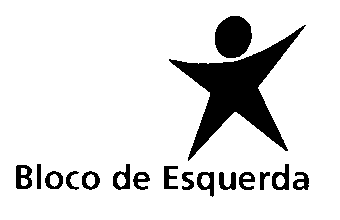 Grupo ParlamentarVOTO DE PESAR N.º 848/XIII/4.ªPELAS VÍTIMAS DE FEMICÍDIOA realidade volta a confirmar aquela que é a frase mais reveladora da nossa incapacidade, enquanto sociedade, de erradicarmos o cancro social que é a violência doméstica. É o crime que mais mata em Portugal. Só em 2019 já se somam 18 vítimas mortais em contexto de violência doméstica. A maior parte destas vítimas, 16, são mulheres, confirmando-se que é um crime que carrega a marca de género. Nos últimos 15 anos já morreram mais de 500 mulheres às mãos da violência machista. Uma média de 35 mulheres assassinadas por ano.A última mulher assassinada, como tantas outras antes dela, já tinha pedido ajuda e feito queixa, por duas vezes, de uma violência que se arrastava desde 2017. A incapacidade de respondermos a estas vítimas, de lhes garantirmos proteção e segurança é intolerável e inadmissível.Mas a violência doméstica, sendo um crime que radica numa cultura patriarcal de violência e dominação sobre mulheres, atinge também, necessariamente, as crianças. Intolerável é também o persistente menosprezo da violência que é exercida sobre as crianças, quer sejam diretamente visadas por ela, quer a testemunham ou com ela convivam. Este último femicídio deixou mais uma criança órfã. No mesmo período de 15 anos, mais de 1000 crianças ficaram órfãs de mãe. É urgente que se olhe para estas crianças enquanto vítimas do mesmo crime e sobretudo, que a sociedade e as instâncias competentes lhes assegurem a proteção e segurança devidas.Há quase 20 anos, legislou-se no sentido de garantir que este crime era um assunto de todos e de todas. Passado todo este tempo, há ainda tudo por fazer, tantas mulheres e tantas crianças para proteger. Por cada mulher que morre às mãos da violência machista, por cada criança que é sujeita a esta violência atroz, temos a responsabilidade máxima de denunciar e condenar, mas também, obrigatoriamente, de fazer mais e melhor. Assim, a Assembleia da República expressa o mais seu profundo pesar por todas as vítimas de femícidio e restantes vítimas mortais de Violência Doméstica em 2019. Assembleia da República, 19 de junho de 2019.As Deputadas e os Deputados do Bloco de Esquerda,